Je m’appelle……………………….    Classe:……                  Concours-JANVIER 2011-RÉPONSES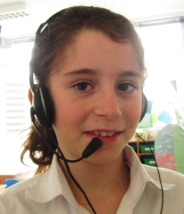 Réponses correctes :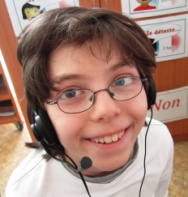 Qui sont les deux personnes qui parlent?       Les deux personnes qui parlent sont :    Augustus-4T,                                Manon-4LMes amis, les monstresLes amis d’Augustin sont les petits monstres.Grande –Bouche aime les jeux-vidéo.Grand Nez a 6 ans.Cactus aime faire du cheval.Brulant ressemble au soleil.Croco a des dents de crocodile.Moche est moche mais intelligent.Boule n’est pas trop sympa.Chauve-souris a des ailes. Volcan adore le chocolat. 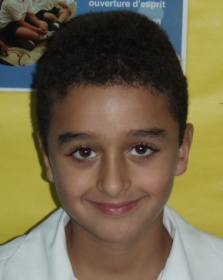 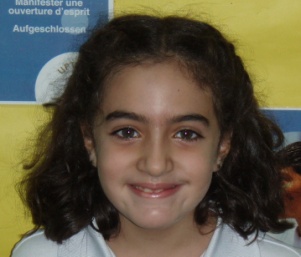 